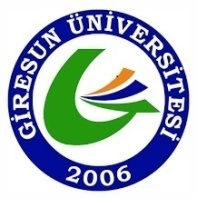 GİRESUN ÜNİVERSİTESİ 2019/2020 AKADEMİK YILIÖĞRENCİ BİLGİ FORMUAdı-soyadı T.C. Kimlik NoDoğum TarihiCinsiyetiÖğrencinin KurumuGiresun Üniversitesi Daha Önce Okuduğu Yıl SayısıÖzel Bakıma İhtiyacı Öğrencinin Genel Not Ortalaması (GANO)Dil SeviyesiDil HazırlığıÖğrencinin Gideceği Kurum…………… ÜniversitesiÖğrencinin İletişim BilgileriGidilen Üniversitedeki İletişim BilgileriÖğrenim Başlangıç TarihiEylül 2019Öğrenim Bitiş TarihiHaziran 2020Öğrenim Kademesi (Ön Lisans, Lisans, Yüksek Lisans, Doktora)Lisans Daha Önce Farabi Programına Katılıp Katılmadığı(Evet)    (Hayır)Daha Önce ERASMUS Programından Faydalanıp Faydalanmadığı(Evet)    (Hayır)Açıklamalar